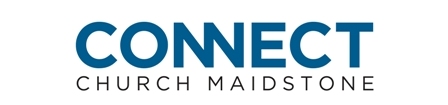 “PRAY” SERIES PREACHING/STUDY NOTESWeek 1: THE PRIVILEGE OF PRAYERThink about who you come to and how you come to Him.Cultivate a "private history with God".Main passage: Matthew 6:5-15 - “When you pray …”We are expected to prayWe don’t pray to impressGod is not as concerned with our words as He is with our heartsPrayer is two-way: God wants to hear our prayers, but He also wants us to listen to Him (See Ecclesiastes 5:2)The Lord’s Prayer: Matthew 6:9-13:A model Jesus gave for prayer (though not a script) – containing elements of worship, acknowledgement of God’s sovereignty, our reliance on Him, asking for provision, confession. The “Thine is the Kingdom” doxology (hymn of praise) reminds us to praise during prayerWhen we praise we put ourselves in a good position to encounter God and for the Holy Spirit to reveal the will of God for us and direct our prayers (see Romans 8:26-27)Fasting:Going without food, or something else we depend upon, or that takes up our time or attention, for a specific period as an act of sacrifice and a symbol of our dependence on God.A biblical principle in Old and New Testaments (see eg Esther 4:16; Acts 13:1-3)Fasting verses: Matthew 6:16-18 (expected – see v16)Fasting and the poor/injustice:  Isaiah 58:5-7 (going without to benefit others)Lifestyle of Prayer: Ephesians 6:18  (Pray at all times about all things)Example of Nehemiah's prayer life: (see Nehemiah 1:4; 2:4; 4:4; 4:9; 5:19; 6:9; 6:14 13:14; 13:22; 13:29; 13:31)SONGS TO REFLECT ON: 1. Touch The Sky - Hillsong UnitedI found my life when I laid it downI touch the sky when my knees hit the groundSacrifice and surrender (see eg Luke 9:23)Praying "not my will, but Yours" (see Matthew 26:39)When we do we find true life/encounter Jesus/touch heaven/are transformed2. What A Friend We Have In Jesus - Joseph Scriven"What a friend we have in Jesus, all our sins and griefs to bear!  What a privilege to carry everything to God in prayer!"Prayer is a privilege - we can come to Jesus at any time, in any situation, with any need.Devote yourselves to prayer, being watchful and thankful. (Colossians 4:2 NIV)They devoted themselves to ... prayer. (Acts 2:42 NIV)Rejoice always, pray continually, give thanks in all circumstances; for this is God's will for you in Christ Jesus. (1 Thessalonians 5:16-18 NIV)